	В соответствии с Бюджетным кодексом Российской Федерации, Федеральным законом от 06 октября 2003 г. № 131-ФЗ «Об общих принципах организации местного самоуправления в Российской Федерации», Федеральных законов от 18 июля 2017 г. № 178-ФЗ «О внесении изменений в Бюджетный кодекс Российской Федерации и статью 3 Федерального закона «О внесении изменений в Бюджетный кодекс Российской Федерации и признании утратившими силу отдельных положений законодательных актов Российской Федерации» от 30 сентября 2017 г. № 284-ФЗ «О внесении изменений в Бюджетный кодекс Российской Федерации» от 30 сентября 2017 г. № 285-ФЗ «О внесении изменений в Бюджетный кодекс Российской Федерации», Собрание депутатов Шакуловского сельского поселения Канашского района Чувашской Республики решило:	Статья 1		Внести в Положение о регулировании бюджетных правоотношений в Шакуловском сельском поселении Канашского района Чувашской Республики от 10.06.2016 г. №12/1 следующее изменения:1) в статье 12:а) в абзаце втором пункта 1 слова «на праве оперативного управления у муниципальных учреждений поселения, или» заменить словами «на праве оперативного управления у муниципальных учреждений поселения либо на праве оперативного управления или хозяйственного ведения у муниципальных унитарных предприятий поселения, а также»;б) дополнить пунктом 3.1 следующего содержания:«3.1 Полномочия муниципального заказчика поселения могут быть переданы администрацией поселения, являющимся муниципальным заказчиком поселения, юридическим лицам, акции (доли) которых принадлежат поселению, при осуществлении бюджетных инвестиций в объекты капитального строительства муниципальной собственности поселения с последующей передачей указанных объектов в качестве вклада в уставные (складочные) капиталы таких юридических лиц в соответствии с решениями, указанными в пункте 2 настоящей статьи. Указанные решения должны содержать информацию о юридических лицах, которым передаются полномочия муниципального заказчика поселения.Передача объектов капитального строительства в качестве вклада в уставные (складочные) капиталы юридических лиц, указанных в абзаце третьем настоящего пункта, влечет возникновение права муниципальной собственности поселения на эквивалентную часть уставных (складочных) капиталов указанных юридических лиц, которое оформляется участием поселения в уставных (складочных) капиталах таких юридических лиц в соответствии с гражданским законодательством Российской Федерации. Оформление доли поселения в уставном (складочном) капитале, принадлежащей поселению, осуществляется в порядке и по ценам, которые определяются в соответствии с законодательством Российской Федерации.При передаче юридическим лицам полномочий, предусмотренных настоящим пунктом, на них распространяются положения, установленные пунктом 3 настоящей статьи для бюджетных и автономных учреждений поселения, муниципальных унитарных предприятий поселения.»;	2) в статье 38:	а) в пункте 2 абзацы 3,4,5 признать утратившими силу;	б) абзац первый пункта 4 дополнить словами «(за исключением документов и материалов, размещаемых в соответствии с пунктом 4.1 настоящей статьи)»;	в) дополнить пунктом 4.1 следующего содержания: 	«4.1. Не позднее дня внесения проекта решения о бюджете поселения на очередной финансовый год и плановый период в Собрание депутатов поселения Глава администрации поселения обеспечивает представление в Собрание депутатов поселения документов и материалов, указанных в пункте 4 настоящей статьи (за исключением документов, указанных в абзацах втором, третьем, четвертом, седьмом, двенадцатом и тринадцатом пункта 4 настоящей статьи, и сведений, отнесенных к государственной тайне либо носящих конфиденциальный характер), путем размещения указанных документов и материалов на официальном сайте администрации поселения в информационно-телекоммуникационной сети «Интернет».»;	3) в статье 43 абзац второй пункта 2 изложить в следующей редакции: 	«ожидаемые итоги социально-экономического развития поселения в текущем финансовом году (за исключением случаев, когда основные характеристики бюджета поселения не изменяются) и уточненный прогноз социально-экономического развития поселения в плановом периоде (за исключением случаев, когда основные характеристики бюджета поселения не изменяются или признаны утратившими силу положения решения Собрания депутатов поселения о бюджете поселения на текущий финансовый год и плановый период в части, относящейся к плановому периоду);»;	4) в статье 52: 	а) в абзаце первом слова «, в том числе и по средствам по предпринимательской и иной приносящей доход деятельности» исключить;	б) абзац второй изложить в следующей редакции:«Лицевые счета, открываемые в Отделе N 6, открываются и ведутся в порядке, установленном Федеральным казначейством.»;5) в пункте 2 статьи 53 слова «нарастающим итогом с начала текущего финансового года либо на соответствующий квартал» заменить словами «либо нарастающим итогом с начала текущего финансового года»;6) пункт 2 статьи 56 изложить в следующей редакции:«2. Субсидии, субвенции, иные межбюджетные трансферты, имеющие целевое назначение (в случае получения уведомления об их предоставлении), в том числе поступающие в бюджет поселения в порядке, установленном пунктом 3 статьи 59 настоящего Положения, а также безвозмездные поступления от физических и юридических лиц, фактически полученные при исполнении бюджета поселения сверх утвержденных решением Собрания депутатов поселения о бюджете поселения доходов, направляются на увеличение расходов бюджета поселения соответственно в целях предоставления субсидий, субвенций, иных межбюджетных трансфертов, имеющих целевое назначение, с внесением изменений в сводную бюджетную роспись бюджета поселения без внесения изменений в решение Собрания депутатов поселения о бюджете поселения на текущий финансовый год (текущий финансовый год и плановый период).»;7) абзац шестой пункта 2 статьи 60 изложить в следующей редакции: 	«информация о предоставлении средств из бюджета поселения в соответствии с муниципальной адресной инвестиционной программой и об использовании указанных средств с распределением по объектам капитального строительства или объектам недвижимого имущества;»;	8) подпункт 10 пункта 2 статьи 63 изложить в следующей редакции: «7.3) «информация о предоставлении средств из бюджета поселения в соответствии с муниципальной адресной инвестиционной программой за отчетный финансовый год и об использовании указанных средств с распределением по объектам капитального строительства или объектам недвижимого имущества;».Статья 2Положения пункта 3.1 статьи 12 решения собрания депутатов Шакуловского сельского поселения Канашского района Чувашской Республики 10.06.2016 г. №12/1 «Об утверждении Положения о регулировании бюджетных правоотношений в Шакуловском сельском поселении Канашского района Чувашской Республики» применяются при составлении и исполнении бюджета Шакуловского сельского поселения Канашского района Чувашской Республики начиная с бюджета Шакуловского сельского поселения Канашского района Чувашской Республики на 2018 год и на плановый период 2019 и 2020 годов.Статья 3 1. Настоящее решение вступает в силу с 1 января 2018 года, за исключением положений, для которых установлены иные сроки вступления их в силу.2. Подпункт «а» пункта 2, пункты 3,4 и 6 статьи 1 настоящего решения вступают в силу после их официального опубликования.Глава Шакуловского сельского поселения                                                                                             А.Н. АнтоновЧĂВАШ РЕСПУБЛИКИКАНАШ РАЙОНĚ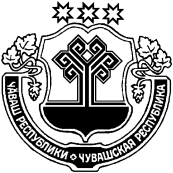 ЧУВАШСКАЯ РЕСПУБЛИКА КАНАШСКИЙ РАЙОНШАККĂЛ ЯЛ ПОСЕЛЕНИЙĚНДЕПУТАТСЕН ПУХĂВĚЙЫШĂНУ«29» пуш уйǎхě 2018 32/1 №Шаккăл салиСОБРАНИЕ ДЕПУТАТОВШАКУЛОВСКОГО  СЕЛЬСКОГО ПОСЕЛЕНИЯРЕШЕНИЕ«29» марта 2018г. № 32/1                           село ШакуловоО внесении изменения в Положение о регулировании бюджетных правоотношений в Шакуловском сельском поселений Канашского района Чувашской республики, утвержденное решением Собрания депутатов Шакуловского сельского поселения Канашского района Чувашской Республики от 10.06.2016 г. №12/1.